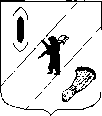 АДМИНИСТРАЦИЯ  ГАВРИЛОВ-ЯМСКОГОМУНИЦИПАЛЬНОГО  РАЙОНАПОСТАНОВЛЕНИЕ10.07.2019 № 752Об утверждении документа планирования регулярных перевозок по муниципальным маршрутам на территории Гаврилов-Ямского муниципального района на 2019-2021 годы(в редакции постановления Администрации Гаврилов-Ямского муниципального района от 21.01.2020 № 37)В целях обеспечения транспортного обслуживания населения, в соответствии с Федеральным законом от 13.07.2015 № 220-ФЗ «Об организации регулярных перевозок пассажиров и багажа автомобильным транспортом и  городским наземным электрическим транспортом в Российской Федерации и о внесении изменений в отдельные законодательные акты Российской Федерации», руководствуясь статьей 26 Устава Гаврилов-Ямского муниципального района, АДМИНИСТРАЦИЯ МУНИЦИПАЛЬНОГО РАЙОНА ПОСТАНОВЛЕТ:          1. Утвердить документ планирования регулярных перевозок по муниципальным маршрутам на территории Гаврилов-Ямского муниципального района на 2019-2021 годы (Приложение).2.  Признать утратившим силу постановление Администрации Гаврилов-Ямского муниципального района от 28.12.2015 №1513 «Об утверждении Плана мероприятий по развитию регулярных перевозок на муниципальных маршрутах автомобильным транспортом на территории Гаврилов-Ямского муниципального района на 2016-2020 годы».3. Постановление опубликовать в районной массовой газете «Гаврилов-Ямский Вестник» и разместить на официальном сайте Администрации Гаврилов-Ямского муниципального района в сети Интернет.4. Постановление вступает в силу с момента официального опубликования. Глава Администрациимуниципального района						            А.А. КомаровПриложение к постановлению Администрации муниципального районаот   10.07.2019  № 752Документ планирования регулярных перевозок по муниципальным маршрутам на территории Гаврилов-Ямского муниципального района на 2019-2021 годыПриложение к Документу планирования регулярных перевозок по муниципальным маршрутам на территории Гаврилов-Ямского муниципального района на 2019-2021 годыГрафик заключения муниципальных контрактов на выполнение работ, связанных с осуществлением регулярных перевозок, частично или полностью оплачиваемых за счет средств бюджета Гаврилов-Ямского муниципального районаNп/пНаименование мероприятияОписание мероприятия1Установление и отмена муниципальных маршрутовустановление и отмена муниципальных маршрутов осуществляются органом уполномоченным на осуществление функций по организации регулярных перевозок и установлению, изменению и отмене муниципальных маршрутов регулярных перевозок -Администрацией Гаврилов-Ямского муниципального района (в лице отдела экономики, предпринимательской деятельности и инвестиций), по собственной инициативе, а также по предложению любых юридических и физических лиц.решение принимается на основании рекомендаций комиссии по безопасности дорожного движения, созданной при Администрации Гаврилов-Ямского муниципального района2Изменение действующих муниципальных маршрутов путем включения дополнительных остановокдополнительные остановки на муниципальные маршруты устанавливаются в порядке, указанном в пункте 1 данного документа3Проведение закупок работ, связанных с осуществлением регулярных перевозок по регулируемым тарифамосуществляется в соответствии с графиком проведения закупок, приведенным в приложении к данному документу, в порядке, установленном законодательством Российской Федерации о контрактной системе в сфере закупок товаров, работ, услуг для обеспечения государственных и муниципальных нужд4Изменение вида регулярных перевозок не предусматриваетсяNп/пНомер маршрутаНаименование маршрутаДата заключения муниципального контракта1101Гаврилов-Ям - ОсеневоIV квартал 2020 года2102Гаврилов-Ям - ОстровIV квартал 2020 года3103Гаврилов-Ям - ЛахостьIV квартал 2020 года4104Гаврилов-Ям - МилочевоIV квартал 2020 года5105Гаврилов-Ям - ГоловиноIV квартал 2020 года6106Гаврилов-Ям - СтепанчиковоIV квартал 2020 года7107Гаврилов-Ям - ПлещеевоIV квартал 2020 года8108Гаврилов-Ям - Сосновый Бор-ПлещеевоIV квартал 2020 года